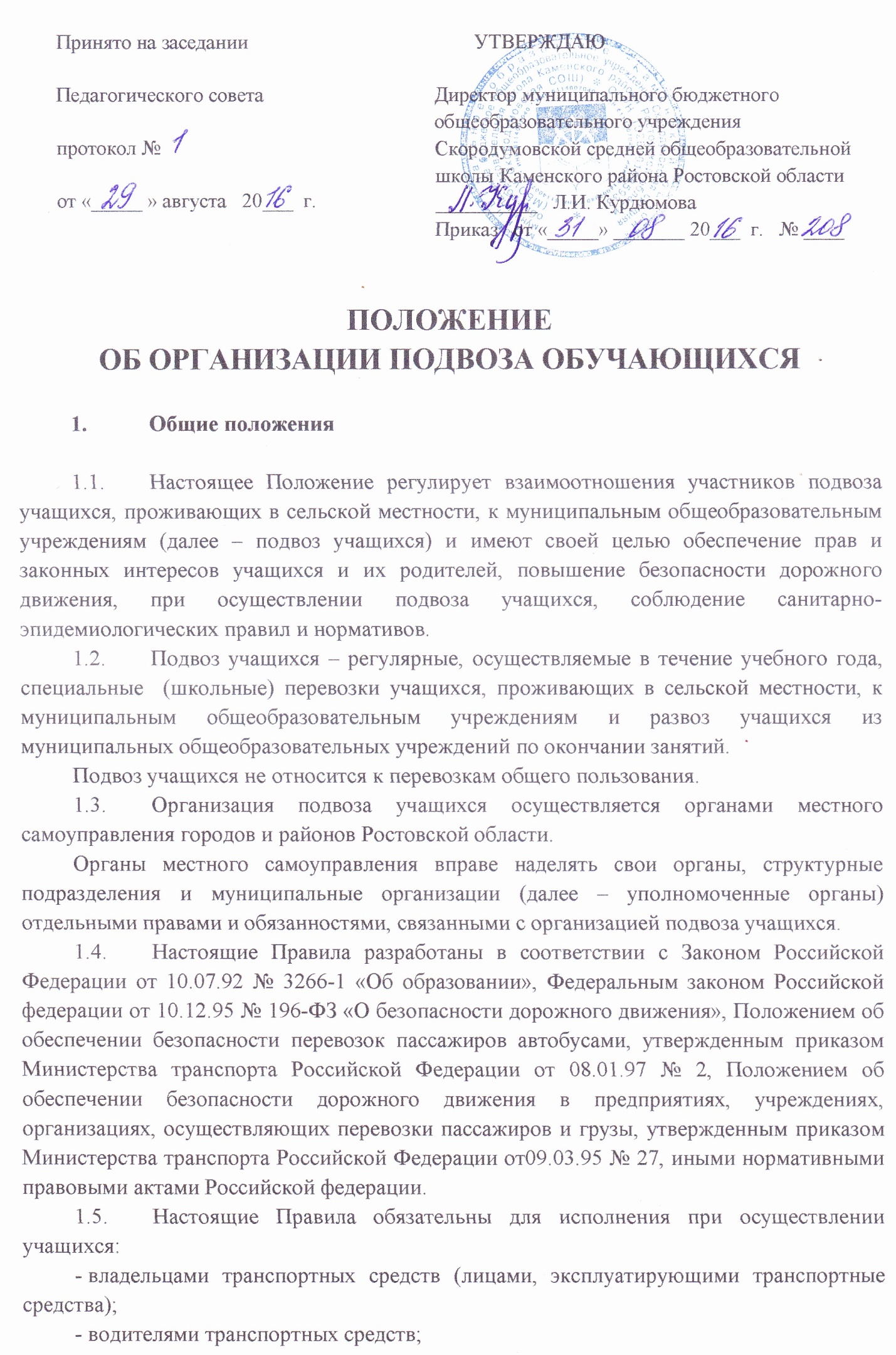 пассажирами;органами и должностными лицами, осуществляющими контроль за перевозочной деятельностью и состоянием подвижного состава.Подвоз учащихся может осуществляться:муниципальным пассажирским транспортом-автобусами;коммерческим пассажирским транспортом-автобусами-на основании договоров перевозки учащихся, заключаемых им органом и собственником транспортного средства.Муниципальный пассажирский транспорт, в данном случае – это совокупность транспортных средств находящихся в муниципальной собственности и используемых для подвоза учащихся.Коммерческий пассажирский транспорт, в данном случае – это совокупность транспортных средств, не относящихся к муниципальной форме собственности и  используемых в установленном порядке для подвоза учащихся.Организация подвоза обучающихся2.1. К деятельности по осуществлению учащихся допускаются:юридические лица;физические лица осуществляющие предпринимательскую деятельность без образования юридического лица.2.2. Обязательным условием для осуществления подвоза учащихся являются:наличие лицензии на право осуществления пассажирских перевозок, лицензионных карточек на каждом транспортном средств, выдаваемых в порядке и на условиях, определенных действующим законодательствомналичие сертификата соответствия на услугу по перевозке пассажиров автомобильным транспортом, выдаваемого в порядке и на условиях, установленных действующим законодательствомобеспечение профессиональной надежности водителей (непрерывный стаж работы в качестве водителя автобуса не менее трех последних лет, стажировка и т.д.) в соответствии с требованиями действующего транспортного законодательстваналичие договора, заключенного перевозчиком с органом местного самоуправления либо уполномоченным им органомналичие расписания движения транспортного средства, утвержденного органом местного самоуправления либо уполномоченным им органомналичие паспорта и схемы маршрута с указанием опасных участковпроведение предрейсовых и послерейсовых медицинских осмотров водителей с отметкой в путевом листе.2.3. Транспортное средства, осуществляющие подвоз учащихся, должны быть технически исправны, зарегистрированы в органах государственной автомобильной инспекции, пройти в установленном порядке государственный технический осмотр, иметь лицензионную карточку установленного образца; иметь лицензионную карточку установленного образца; иметь левосторонне расположение рулевого управления и правосторонние двери, обеспечивающие удобную посадку и высадку пассажиров.2.4.Перевозчик не вправе без уведомления органа местного самоуправления либо уполномоченного им органа отменит  назначенные на маршруте рейсы или изменить расписание, за исключением случаев, когда выполнение рейсов по расписанию невозможно: при возникновении не зависящих от перевозчика помех, угрожающим безопасности движения или безопасности перевозки пассажиров.Права и обязанности органов местного самоуправления (уполномоченных органов) по организации подвоза обучающихся3.1.Маршруты и графики движения транспорта, осуществляющего подвоз учащихся, разрабатываются органом местного самоуправления либо уполномоченным им органом в соответствии с пунктами 2.17. и 2.1.8. СанПиН 2.4.2.1178-02, утвержденных постановлением Главного государственного санитарного врача Российской Федерации от 28.11.02.№ 44, и утверждаются главой муниципального образования.3.2. Органы местного самоуправления либо уполномоченные ими органы в пределах предоставленных им полномочий:закрепляют транспортные средства по маршрутам движения;утверждают списки сопровождающих группы учащихся из числа лиц, представляемых руководителями муниципальных общеобразовательных учреждений;обеспечивают установку на каждом транспортном средстве опознавательного знака «Дети» или «Перевозка детей» в соответствии с действующими стандартами;утверждают паспорта и схемы движения маршрутов, осуществляют оперативное перераспределение муниципального транспорта. Осуществляют перераспределение транспорта по маршрутам по согласованию с владельцем, если иное не оговорено договором;обеспечивают содержание транспортных маршрутов и заключают договоры перевозок с владельцами или лицами, эксплуатирующими транспортные средства;два раза в год (перед началом учебного года и в осенне-зимний период) проводят проверку автобусных маршрутов;представляют информацию населению муниципального образования о работе транспорта, осуществляющего подвоз учащихсяконтролируют исполнение законодательства РФ, настоящих Правил и договоров в сфере осуществления подвоза учащихся, принимают меры к их исполнению;представляют информацию о нарушениях, выявленных приосуществления контроля за работой транспорта, для принятия уполномоченными на то органами власти и управления мер к нарушителям;предоставляют копии актов обследования дорожных маршрутов собственникам транспортных средств в течение одного месяца;принимают и рассматривают жалобы и обращения населения по вопросам организации подвоза учащихся.Права и обязанности владельце и лиц, эксплуатирующих транспортные средства, осуществляющих подвоз обучающихся4.1.Владельцы и лица, эксплуатирующие транспортные средства  (в том числе автотранспортные предприятия), осуществляющие подвоз учащихся, обязаны:выполнять требования настоящих Правил и иных нормативных актов, регулирующих данный вид деятельности;принимать дополнительные меры по безопасности подвоза учащихся, а именно: систематически проверять состояние автомобильных дорог, по которым осуществляются подвоз учащихся; устанавливать на действующих маршрутах специальные остановочные знаки с указанием времени прохождения автобусов, осуществляющих подвоз учащихся;контролировать соответствие квалификации водителей автобусов, осуществляющих подвоз учащихся, требованиям действующего законодательства РФ;обеспечивать проведение предрейсовых и послерейсовых медицинских осмотров водителей автобусов;обеспечивать повышение квалификации водителей, осуществляющих подвоз учащихсясодержать транспортное средство в технически исправном и надлежащем санитарном состоянии; обеспечивать проведение государственного технического осмотра, технического обслуживания и ремонта автобусов в порядке и сроки, установленные действующим законодательством РФ;обеспечивать водителей автобусов необходимой оперативной информацией об особенностях подвоза учащихся;обеспечивать оформление транспортного средства:а) внешнее оформление:оборудовать автобус лобовыми и боковыми трафаретами с надписью «Школьный» и опознавательными знаками «Дети» или «Перевозка детей».б) внутреннее оформление:рядом с дверью, предназначенной для выхода, разместить копию лицензии на право осуществления пассажирских перевозок: схему маршрута с указанием всех остановок, выдержки из Правил, табличку с указанием ФИО водителя, наименование и номер телефона владельца транспортного средствав) в кабине у водителя или рядом с ней разместить график движения по маршруту, паспорт, безопасности маршрута.         Все таблички с информацией должны быть выполнены в соответствии с действующими стандартами.обеспечить, чтобы количество пассажиров не превышало вместимости транспортного средства соблюдать законодательство о труде и охране труда РФ , а также Правила по охране труда на автотранспорте.4.2. Владельцы и лица, эксплуатирующие транспортные средства, осуществляющие подвоз учащихся, имеют право:осуществлять подвоз учащихся при наличии паспорта на маршрут, установленного органами местного самоуправления либо уполномоченным им органом образца;осуществлять подвоз учащихся на основании предоставленной им в установленном порядке лицензии, заключив договор с органом местного самоуправления либо уполномоченным им органом;передавать принадлежащий им транспорт в аренду.4.3. Руководители муниципальных предприятий обязаны выполнять социальный заказ органов местного самоуправления либо уполномоченных ими органов на подвоз учащихся, обеспеченный финансированием.4.4. При организации подвоза учащихся владельцы и лица, эксплуатирующие транспортные средства, осуществляющие подвоз учащихся, обеспечивают:выбор трассы маршрута, используя только дороги с твердым покрытием;проведение обследования дорожных условий на маршруте;выбор типа автобуса, который будет эксплуатироваться на маршруте.Совместно организацией–заказчиком делаются замеры длины маршрута, проводится нормирование скоростей движения;составление (совместно с организацией – заказчиком) расписания движения автобусов по маршруту с учетом вопросов обеспечения безопасности подвоза учащихся и установленного режима труда и отдыха водителей. Расписания движения согласовываются с организацией -  заказчиком и утверждаются руководством автотранспортной организации;определение потребности в подвижном составе для подвоза учащихся, исходя из ожидаемого их количества;разработку схемы маршрута с указанием на ней опасных участков;составление (с участием организацией-заказчиков) паспорта маршрута.         Выбор трассы маршрута, схема маршрута, паспорт специального маршрута согласовываются с органами местного самоуправления и утверждаются руководством автотранспортной организации.Права и обязанности водителя5.1. Права водителя:требовать от собственника (владельца) предоставления технически исправного транспортного средства;соблюдать законодательство о труде  и охране труда РФ, а также Правила по охране на автотранспорте;требовать от пассажиров выполнения настоящих Правил, соблюдение чистоты и порядка в салоне.5.2. Водитель обязан:осуществлять движение автобуса со скоростью не более 60 км/час с включением ближнего света фар;соблюдать утвержденный график движения на маршруте;производить посадку и высадку учащихся в местах, специально отведенных для этого;не превышать номинальную вместимость транспортного средства;трогаться только по окончании посадки и высадки пассажиров с закрытыми дверями, не осуществлять движение задним ходом;не выходить из кабины автобуса при посадке и высадке пассажиров, не курить во время движения;поддерживать в салоне чистоту и порядок, следить за состоянием внешнего вида транспортного средства;иметь при себе документы, подтверждающие его право заниматься этой деятельностью и предъявлять их по первому требованию работников милиции, налоговых служб, краевого отделения Российской транспортной инспекции, уполномоченных работников органов местного самоуправления либо уполномоченных ими органов;проходить предрейсовый и послерейсовый медицинский осмотр.Права и обязанности руководителя муниципального общеобразовательного учреждения6.1. Руководитель муниципального общеобразовательного учреждения при организации подвоза учащихся вправе:входить в районную комиссию по безопасности дорожного движения;вносить предложения о необходимости открытия новых маршрутов школьных перевозок;в случае массовых перевозок учащихся подавать заявку в подразделение ГИБДД УГОРОВД на сопровождение автобусов с детьми автомобилями ГИБДД.6.2. Руководитель муниципального общеобразовательного учреждения обязан:вносит в органы местного самоуправления либо уполномоченные ими органы предложения по  разработке маршрутов и графиков движения транспорта, осуществляющего подвоз учащихся;составлять расписание движения по маршруту;согласовывать с родителями (законными представителями) учащихся условия организации подвоза учащихся и их сопровождения, в том числе от места жительства при подвозе учащихся после окончания занятий (организованных мероприятий);утверждать список учащихся при организации их подвоза с указанием их анкетных данных, места жительства и наименований автобусных остановок; обеспечивать подбор сопровождающих из числа работников образовательного учреждения и их инструктаж по вопросам безопасности движения и правилами оказания первой медицинской помощи.Права и обязанности пассажиров
7.1. Пассажирами транспортного средства, осуществляющего подвоз учащихся, являются учащиеся муниципальных бюджетных общеобразовательных учреждений, проживающие в сельской местности, и лица, их сопровождающие (далее-сопровождающие).7.2.Пассажиры обязаны:соблюдать в салоне автобуса чистоту и порядок;пристегиваться;посадку и высадку производить со стороны тротуара или обочины и только после полной остановки транспортного средства.Ответственность за вред, причиненный имуществу владельца транспортного средства, возмещается в порядке, предусмотренном главой 59 Гражданского кодекса РФ.Пассажиру запрещается:отвлекать водителя во время движения;при движении автобуса покидать свое посадочное место без разрешения сопровождающего;открывать двери транспортного средства во время движения;открывать окна по левой стороне автобуса;высовывать из окон руки или голову.Права и обязанности сопровождающего при осуществлении подвоза обучающихся8.1. Подвоз осуществляется при условии сопровождения группы учащихся преподавателями или специально назначенными взрослыми.8.2. В процессе подвоза учащихся сопровождающие должны находиться у каждой двери автобуса.8.3. При осуществлении подвоза учащихся сопровождающий обязан:- сделать предварительный осмотр автобуса перед тем, как сажать в него обучающихся;не допускать нахождения в салоне автобуса посторонних лиц;производить учет учащихся при посадке и высадке из автобуса;следить за тем, чтобы число учащихся в салоне автобуса, осуществляющего подвоз, не превышало количества оборудованных для сидения мест;следить за тем, чтобы окна в салоне автобуса при движении оставались закрытыми;обеспечивать порядок в салоне автобуса и соблюдение правил поведения при подвозе учащихся;по окончании занятий (организованных мероприятий) в образовательном учреждении обеспечивать посадку в автобус всех лиц, включенных в список учащихся, подлежащих подвозу;по прибытии автобуса на остановку передать учащихся родителям (законным представителям) либо при наличии заявления родителей (законных представителей) разрешить учащимся самостоятельно следовать от остановки автобуса до места жительства; после поездки выполнить осмотр салона автобуса для определения состояния последнего после рейса, для выявления забытых вещей.Органы, осуществляющие контроль за соблюдением настоящих правил9.1. Органами, осуществляющими контроль за соблюдением настоящих Правил являются:краевое отделение Российской транспортной инспекции;уполномоченный орган местного самоуправления;органы государственной налоговой инспекции;подразделения ГИБДД.9.2. Указанные органы, в рамках предоставленных им полномочий, осуществляют возложенные на них контрольные функции и при необходимости применяют предусмотренные действующим законодательством меры ответственности к участникам процесса подвоза учащихся.